Adult Home Hemodialysis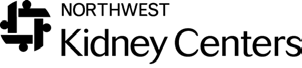 Standing Orders	Target WeightAll new patients will have an initial assessment.Access:Cannulation of AV FistulasIn order to initiate cannulation of a new AV Fistula, the access must meet the following criteria as assessed by a Registered Nurse, either Care Manager or their designee:At least six weeks from date of creationGreater than 1” total palpable length6mm or greater diameter6mm or less depthCannulation of AV GraftsIn order to initiate cannulation of new AV Grafts, the access must meet the following criteria as assessed by a Registered Nurse, either Care Manager or their designee:At least two weeks from date of installation600ml/min or greater blood flow6mm or less depthIf cannulation criteria not met contact surgeon and nephrologist for intervention.Guidelines for Cannulation as follows:Only experienced staff may cannulate new accesses for at least the first three runs. If no experienced staff is available, fistula cannulation will be deferred.Refer to nephrologist for CVC removal after three consecutive treatments with x2 needlesAdjust blood flow rates to needle gauge per table or per MD order.AV Fistula week one – use 17g needle for arterial, CVC for venous return OR 17g needles for both A&V if approved by Registered Nurse, either Care Manager or their designeeAV Fistula weeks two and three – 16g needles for both A&V if approved by Registered Nurseor their designeeNorthwest Kidney CentersAdult Home Hemodialysis Standing OrdersAV Fistula weeks four and ongoing – advance to 15g needles if approved by RN or their designee.AV Graft week one – 16g needles for both A&VAV Graft weeks two and ongoing – 15g needlesAccess InfiltrationApply cold pack per policy for infiltrations related to access punctures.Refer to access dysfunction algorithm.Guidelines for K+ <4.0:A dietary consult will automatically be made for patients whose serum potassium is less than 4.0.i. evaluate for K+ supplements, if on a supplement, verify usage. If not, contact primary MD for Rx consideration.The serum potassium will be checked every week while the patienthas a K+ of <4.0 (ICD10 = E87.6)When the serum potassium level falls below 4.0 for two consecutive blood draws, the dialysate will be evaluated for a change to 2K+ 45 lactate if currently on a 1K bath.HCO3 level will be checked prior to changing any dialysate.For patients with a history of GI fluid losses, acute decrease in oral intake, or is post hospitalization:Draw an NKC Profile (ICD10 = N18.6)Notify the physicianDaily Routine Diet/Fluid Guidelines1500-2000 mg sodium2-3 gram potassium0.8-1.2 gram phosphorus1.0-1.5 gram/kg protein750cc fluid plus the amount equal to the urine outputDialyzersCartridges with dialyzer for the NxStage machine will be provided by NxStage.Laboratory Tests – Routine Draws**	Draw on midweek run for conventional therapy and on third run of week for daily therapy.Water Testing Routine LabsIn the event of water main break or flushing, patient will run on bags until approval received from water purveyor and negative LAL/CC/AAMI obtained.Laboratory Tests – PRN DrawBlood cultures: (ICD10 = R50.9)For patient with a central line and with fever >100º F (38.2ºC) draw 2 sets of blood cultures from the access/bloodlines at least 5 minutes apart. Notify MD by phoneFor patient without central line but with fever >100º F (38.2º C), call MD for orders.Blood Cultures must be drawn in center.Notify MD.	Water and dialysate cultures, BET (LAL), and colony counts: from the machine and treatment station used should be obtained when clinical suspicion warrants. (This is in addition to the routine scheduled cultures).Access site cultures: (ICD10 = T82.7XXA for the initial culture; T82.7XXD for subsequent culture for same infection). Obtain if clinical signs of infection.Must be done in center.Notify MD.Potassium: (Hyperkalemia:ICD10-E87.5 or Hypokalemia:ICD10-E87.6)New patient training labs:End of week #1 & 3 & PRN:K+CO2Pre & post BUNHgbNKC ProfileCBC/PlateletsLFTRedraw critical labs PRNBack Up in-center orders to be updated annually.Adimea:Use of Adimea will only be done in-center following in-center Adimea standing orders to optimize prescription.Laboratory Tests requests for patients who travelPatients who wish to travel to other facilities while on vacation may have their labs drawn prior to travel, at the discretion and request of the unit to be visited, as long as correct ICD10 codes are provided. (Hepatitis labs ICD10-N18.6). The patient signature must be obtained on the ABN section of the lab form prior to the lab draw.MedicationsHeparin – AnticoagulantUse Pork Heparin 1:1000 u/ml.Prime and/or hourly Heparin doses per nephrologist order.If helper/patient reports clotted or streaked dialyzer, Short Daily, increase prime by 500u. If this occurs a second time, schedule patient for a back-up treatment in the Home Training Unit for heparin dose adjustment.Contact MD for change in heparin dose.If helper and/or patient notify the Home Training Unit that the patient has had a fall, or is scheduled for same day surgery, dental appointment, or that epistaxis or other active bleeding is present, or if patient is diagnosed with suspected pericarditis reduce the total heparin dose (prime and/or hourly) by½ or per MD order for that day’s treatment.Heparin NxStage Short Daily DialysisIf patient is transferring from in-center, bolus dose = initial prime + 50% of the total hourly dose.If dose exceeds 3000u bolus, HH Medical Director to review.Short daily has no hourly heparin.Heparin Extended DialysisStart with prime of 1000u and 500u/hr.Adjust per clearance of dialyzer and lines, & bleeding time post dialysis.Adjust prime first, then hourly.Notify MD of changes.When heparin pump is being used to adjust heparin off time based upon duration of bleeding after the removal of needles post dialysis from exit sites, bleeding should stop within 10 minutes after fistula needle is removed . If it is longer heparin dose may need adjustment.With excessive bleeding despite Heparin decrease, evaluate access for stenosis prior to further dose adjustment.MD to be notified for platelet drop greater than 50% from previous value and/or absolute platelet count less than 50.Heparin – Central Line Catheter Anticoagulant (ICD10 D68.9)Post Dialysis Lumen InstillationFill each lumen with heparin 1:1000 u/ml post dialysis.Draw up 0.2 ml more than catheter fill volume and instill using positive pressure technique.If no catheter fill volume is specified, use 1.5 ml/lumen.Use of 1:5,000u/ml Heparin requires special orders.ESA – administer per ESA Standing OrdersIron – administer per Iron Standing OrdersNormal Saline – Muscle Cramps or HypotensionNurse may advise helper to give an additional 500 ml of normal saline in increments of 100 to 200 ml for a total of 1000 ml.Call MD if patient is requiring >1000 mls.ODPS- Dialysis protein Supplements per dialysis unit policyPRN Medications For Back-Up or Training Runs In-CenterAdverse Reactions NOTIFY:MD by phone of any dialyzer, drug or transfusion reactionPharmacy of any drug reactionsBlood Center of any blood transfusion reactionsTREATMENT:Benadryl; Epinephrine; Solumedrol related to Transfusion Reaction (ICD10 - T80.89XA), Dialyzer Reaction (ICD10 T78.40XA) or Drug Reaction (ICD10 - T50.995A)Diphenhydramine (Benadryl) 25 mg may be given IV and repeated x 1 if necessary (if patient is not hypotensive) for chills, fever, rash, itching and backache as relates to transfusion, dialyzer, or drug reaction.Epinephrine 0.3 mg IMSolumedrol 125 mg IV push over 5-10 minutesLidocaine (Xylocaine) – Anesthesia for accessi. May use any of approved topical anesthetics for access cannulation.Tylenol – Pain (ICD10 - R52) & Fever (ICD10 - R50.9) Acetaminophen (Tylenol) 325 mg., 1 to 2 tablets every 4 hours PRN during dialysis (after checking patient’s temperature) for mild pain or headache, joint and muscle ache, discomfort related to access, and for fever>100.0° F.Nitroglycerin – Anginal Chest Pain (ICD10 - I20.9)Nitroglycerin 0.4 mg (gr 1/150) SL. May repeat every 5 minutes x 2.Notify MD by phoneDo not give if systolic BP is <100 mmHg.Oxygen – Dyspnea, Chest Pain, Hypotension, Arrhythmia (ICD10 - R09.02 Hypoxemia)Oxygen may be administered per nasal cannula at 2 L/min. or mask at 5 L/min.Do Not exceed 2 L/min. in patient with COPD.Glucose Paste – Insulin Reactions (ICD10 - E16.2)Obtain glucose meter reading.For symptomatic hypoglycemia (glucose meter reading below 80), administer approximately ½ to 1 tube (12-24 gm) glucose paste PO.Dextrose 50% - Insulin Reactions (ICD10 - E16.2)For severe symptoms of hypoglycemia or glucose meter reading <50, administer Dextrose 50%, 50 ml (25 gm), IV x 1 dose.Notify MD.Normal Saline – Muscle Cramps or HypotensionNormal Saline (0.9%) IV may be given in 100 – 200 cc boluses up to 1000 cc’s.Antihypertensives – HypertensionNotify MD if systolic BP greater than 200, or if diastolic BP greater than 120.Do not initiate dialysis.SeizuresInitiate Seizure Management Protocol and call MD.TPAMay only be administered in-center following NKC protocol.Miscellaneous MedicationsInfluenza Vaccine (ICD10 - Z23)Influenza vaccine should be administered to all patients annually (when vaccine is available) except those with egg allergy, those for whom the patient’s physician has stated it is contraindicated, and those who refuse.Pneumococcal Vaccine (ICD10 - Z23) Per protocolHepatitis B Vaccine (ICD10 - Z23) Per protocolMiscellaneousPureFlow: Change to PureFlow PRNTransition to nocturnal dialysis as indicated.During NxStage training patient will dialyze 5x/wk.OK for patient to miss one run for 1st home supply delivery.Any other missed training day will be notified to MD.Miscellaneous- For Back-Up or Training Runs In-CenterUnstable Medical ConditionsIf nursing assessment deems patient unsafe for dialysis, hemodialysis may be postponed or terminated at the discretion of the RN.Notify the nephrologist.Document in medical record.Emergency Dialysis OrdersIn the event the patient is unable to dialyze at home due to earthquake, fire, flood, power-outage, pandemic etc. provision of dialysis services depends on the degree of social isolation of both patients and staff, availability of patient transportation for access to care, and the reserve of caregivers to provide care.During emergencies (earthquake, fire, flood, power-outage, pandemic, etc.), the following procedure will be implemented:In a declared emergency in which the NKC Emergency Operations Center (EOC) is convened, standing orders specific to the emergency at hand will be communicated to facilities, staff and medical staff.They are subject to change depending on changes in conditions.They may vary from facility to facility.Nursing services may exercise discretion and clinical judgment in their application.Baseline provision of care should include:Dialyzer: any standard single use dialyzer available in that facility.Dialysate: [Ca++] and [K+] per patient in-center prescription: if emergency obligates decreased frequency or shortened time, [K+] = 1 K+; if patient on Digoxin, 2K.Heparinization 1.0 cc (1000 units) primeTime: provision of maximum dialysis time feasible given the nature of the emergency, in conjunction with instructions from the EOC.Kayexalate (ICD10 - E87.5): provide patient withKayexalate as needed from disaster supplies (30 gm).Direct Start NxStage Orders:Week 1:17 Gauge needlesQB 200 ml/min, advance as tolerated to250 ml/min30L three days per week, 100% FFWeek 2:16 Gauge needlesQB 250ml/min, advance as tolerated to 350 ml/minii. 40L three days per week, 100% FFWeek 3:16 Gauge needles, advance to 15G as toleratedStart standard home Rx, ie 50L 5 days per week, 75% FFMedications:i. Heparin 1000 unit bolus, IV at start of treatment.Physician Name (Please Print)Physician signature	Date(see Initial Orders)Blood Flow rates to Needle GaugeBlood Flow rates to Needle Gauge200-250ml/min17 gauge>250-350ml/min16 gauge>350-450ml/min15 gaugeTestICD10FrequencyNKC chemistry panel**N18.6° Monthly° Repeat Ca PRN if result =>10.2Post-dialysis BUN **N18.6° MonthlyHemoglobin (Hgb)N18.6° Monthly – 3rd week of month as needed° (Also see Home Dialysis Programs Standing Orders for ESA)Ferritin, TSAT, Fe, TIBCE83.10° Quarterly (Jan-Apr-Jul-Oct)° (Also see Home Dialysis Programs Standing Orders for Iron)Hgb A1CE11.9° Quarterly (Jan-Apr-July-Oct) on patients who have a diagnosis of diabetes mellitus ° (ICD10 = Refer to Patients Problem List)HBs AgN18.6° Monthly if patient is HBsAg negative and Anti-HBs negative (or anti-HBs is <10 mIU/mL) unless patient is receiving the Hepatitis vaccination series.° If receiving the vaccination series draw HBsAg one month after series complete.° Annually (Jan) on all patientsHBs Ab (Anti-HBs)N18.6° Annually (Jan) on all patients° Per vaccination policy.Hepatitis C AntibodyN18.6° On admission to home hemodialysis (if not previously obtained) and every 6 months, in January and July.° For those new patients with a positive HCV Ab redraw HCV Ab and Hepatitis C RNA by PCR. (Refer to HCVsurveillance policy.)Anti-HBc(core antibody)N18.6° On admission if not previously obtainedPTH IntactN25.81 E20.8° Quarterly (Jan-Apr-July-Oct) when patient schedules with clinic visit° Hyperparathyroidism° HypoparathyroidismCBC with PlateletsN18.6° MonthlyAluminumN18.6° On admission and annually° Quarterly (Jan–Apr–July–Oct) for patients with aluminums >30	° Quarterly (Jan-Apr-July-Oct) for patients on aluminum binders URR / Kt/V **N18.6° Calculated monthly, repeat PRN if standard Kt/V<2.2 for patients dialyzing >3x/week, or spKt/V <1.4 for 3x/week dialysis.HCO3N18.6° If HCO3 >27 or <20 repeat in monthly clinic° If result >27 or <20 x3, review HCO3 with MD.Testing ScheduleTesting ScheduleTesting ScheduleTesting ScheduleInitialInitialQuarterlyAnnualNew orPatients onHomeHomeTestingTestingchange inwell waterSurveyTreatment(Sampling(SamplingH2O sourceQuarterly(Testing(SamplingDone byDone byBET(LAL)/CCtestingDone byDone byPatient)staff)sampling byBET(LAL)/CCTechnicalRN)Patientsampling byServices)AAMI samplingpatientby staffAAMI samplingby staffAAMIAAMIBETAAMIAAMIQuarterly(Raw Water)(Product(LAL)/CC(Raw Water)(raw & productBET LAL/CCWater)(Dialysate)water)AAMI (productBET (LAL)/CC& raw)(dialysate)BET(LAL)/CC(Dialysate)AAMI(Product Water)BET(LAL)/CC(Dialysate)